Руководствуясь законом Красноярского края от 27.12.2005 № 17-4354 «О Реестре должностей муниципальной службы в Красноярском крае», Уставом Ужурского района, Ужурский районный Совет депутатов РЕШИЛ:1. Внести изменения в приложение к решению Ужурского районного Совета депутатов от 10.06.2010 № 4-24р «О перечне должностей муниципальной службы в органах местного самоуправления Ужурского района»:- таблицу раздела 2 «Перечень должностей муниципальной службы в администрации Ужурского района» читать в следующей редакции:2. Настоящее решение вступает в силу в день, следующий за днем его официального опубликования в газете «Сибирский хлебороб».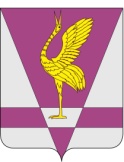 КРАСНОЯРСКИЙ КРАЙУЖУРСКИЙ РАЙОННЫЙ СОВЕТДЕПУТАТОВРЕШЕНИЕКРАСНОЯРСКИЙ КРАЙУЖУРСКИЙ РАЙОННЫЙ СОВЕТДЕПУТАТОВРЕШЕНИЕКРАСНОЯРСКИЙ КРАЙУЖУРСКИЙ РАЙОННЫЙ СОВЕТДЕПУТАТОВРЕШЕНИЕ11.05.2017г. Ужур№ 19-122рО внесении изменений в решение от 10.06.2010 № 4-24рО внесении изменений в решение от 10.06.2010 № 4-24рО внесении изменений в решение от 10.06.2010 № 4-24рКатегория   должности   Группа  должностиНаименование должностиРуководители  Высшая   Первый заместитель главы по сельскому хозяйству и оперативному управлению Заместитель главы по социальным и общим вопросамГлавная  Руководитель         управления Специалисты   Главная  Начальник отдела     Заместитель начальника отделаСтаршая  Контролер-ревизор    Главный специалист   Ведущий специалист   Обеспечивающие специалисты   Ведущая  Заведующий отделом   Главный бухгалтер    Заместитель главного бухгалтера           Старшая  Бухгалтер            Системный администратор Младшая  Специалист 1 категории  Специалист 2 категории   Секретарь главы        Председатель Ужурского районного Совета депутатов_________________(Семехин С.С.)Глава Ужурского района ________________(Зарецкий К.Н.)